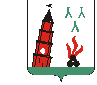 АДМИНИСТРАЦИЯ НЕВЬЯНСКОГО ГОРОДСКОГО ОКРУГАПОСТАНОВЛЕНИЕ24.08.2021                                                                                                             №  1331 -п                                                                   г. НевьянскО проведении мероприятий, посвященных Дню солидарности в борьбе с терроризмом в Невьянском городском округе в 2021 годуВо исполнение Указа Президента Российской Федерации                                                  от 19 декабря 2012 года № 1666 «О Стратегии государственной национальной политики Российской Федерации на  период до 2025 года», Указа Губернатора Свердловской области от 23.09.2002 № 618-УГ «О мерах по реализации национальной политики Свердловской области», комплексного плана противодействия идеологии терроризма в Российской Федерации на  2019-2023 годы,  утвержденный  Президентом  Российской Федерации   28 декабря 2018 года № Пр-2665, в  соответствии  с  подпунктом 38 пункта 1 статьи 6, подпунктам 71 статьи 31  Устава Невьянского городского округа ПОСТАНОВЛЯЕТ:Провести мероприятия, посвященные Дню солидарности в борьбе с терроризмом в Невьянском городском округе с 25.08.2021 по 07.09. 2021.Утвердить План мероприятий, посвященных Дню солидарности в борьбе с терроризмом в Невьянском городском округе в 2021 году (далее - План) (прилагается).Рекомендовать руководителям организаций, предприятий и общественных объединений принять участие в подготовке и проведении мероприятий, посвященных Дню солидарности в борьбе с терроризмом в Невьянском городском округе в 2021 году. Начальнику Управления образования Невьянского городского округа  Н.В. Головневой, заведующему отделом физической культуры, спорта и молодежной политики администрации Невьянского городского округа  В.Н. Ступину, директору Муниципального казенного учреждения «Управление культуры Невьянского городского округа» Л.А. Сергеевой организовать проведение мероприятий в соответствии с Планом.Контроль за исполнением настоящего постановления оставляю за собой.Опубликовать настоящее постановление в газете «Муниципальный    вестник Невьянского городского округа» и разместить на официальном сайте Невьянского городского округа в информационно-телекоммуникационной сети «Интернет».Исполняющий обязанностиглавы Невьянскогогородского округа                                                                                             С.Л. Делидов     УТВЕРЖДЕНпостановлением администрации Невьянского городского округа    от 24.08.2021 № 1331-пПлан мероприятий, посвященных Дню солидарности в борьбе с терроризмом                   в Невьянском городском округе в 2021 году№УчреждениеУчреждениеУчреждениеНазвание мероприятияДатаМуниципальное казенное учреждение «Управление культуры Невьянского городского округа»Муниципальное казенное учреждение «Управление культуры Невьянского городского округа»Муниципальное казенное учреждение «Управление культуры Невьянского городского округа»Муниципальное казенное учреждение «Управление культуры Невьянского городского округа»Муниципальное казенное учреждение «Управление культуры Невьянского городского округа»Муниципальное казенное учреждение «Управление культуры Невьянского городского округа»1.ДК с. Н-ТаволгиДК с. Н-ТаволгиДК с. Н-ТаволгиИнформационный час «Город ангелов…прерванный урок»03.09.21 2.ДК с.БыньгиДК с.БыньгиДК с.БыньгиАкция «Должны смеяться дети»03.09.213.ДК п. РебристыйДК п. РебристыйДК п. РебристыйПоказ фильма «Трагедия 2004»03.09.213.ДК п. РебристыйДК п. РебристыйДК п. РебристыйАкция «Капля жизни»03.09.21 4.ДК с. ШуралаДК с. ШуралаДК с. ШуралаТематическая программа «Дети Беслана»03.09.21 4.ДК с. ШуралаДК с. ШуралаДК с. ШуралаАкция «Жизнь без террора»03.09.215.ДК с. ШайдурихаДК с. ШайдурихаДК с. ШайдурихаТематическая программа «Беслан: мы не в праве забыть!»03.09.216.ДК с. КоневоДК с. КоневоДК с. КоневоАкция «Россия против террора»02.09.217.ДК с. КунараДК с. КунараДК с. КунараАкция «Мы помним Беслан»03.09.218.ДК с. АятскоеДК с. АятскоеДК с. АятскоеБеседа, посвященная Дню солидарности в борьбе с терроризмом «Осторожно терроризм!»03.09.219.ДК с. КиприноДК с. КиприноДК с. КиприноТематическая программа «Эхо Беслана»03.09.219.ДК с. КиприноДК с. КиприноДК с. КиприноАкция (белые шары в небо) «В небеса поднимались ангелы»03.09.2110.ДК п. КалиновоДК п. КалиновоДК п. КалиновоБеседа «Ангелы Беслана»03.09.2111.ДКМДКМДКМАкция в рамках дня солидарности в борьбе с терроризмом и трагедии в Беслане «Дети против террора»03.09.2112.МБУДО «ДШИ»  п. ЦементныйМБУДО «ДШИ»  п. ЦементныйМБУДО «ДШИ»  п. ЦементныйРазмещение на официальном сайте ОУ информационных материалов по вопросам профилактики терроризма и экстремизмаавгуст13.МБУДО «ДШИ»  п. ЦементныйМБУДО «ДШИ»  п. ЦементныйМБУДО «ДШИ»  п. ЦементныйПроведение классных часов ко Дню солидарности в борьбе с мировым терроризмом03.09.202114.МБУДО «ДШИ»  п. ЦементныйМБУДО «ДШИ»  п. ЦементныйМБУДО «ДШИ»  п. ЦементныйПроведение инструктажей для обучающихся и сотрудников при угрозе совершения террористического акта23.08.202103.09.202115.МБУДО «ДШИ»  п. ЦементныйМБУДО «ДШИ»  п. ЦементныйМБУДО «ДШИ»  п. ЦементныйОбеспечение классных руководителей памятками и буклетами «Вместе против террора!»25.08.202116.МБУДО «НДХШ»МБУДО «НДХШ»МБУДО «НДХШ»Проведение инструктажей, обучающихся НДХШ «О поведении и возникновении угрозы совершения террористического акта, в случаях нападения вооруженных лиц».03.09.202117.МБУДО «НДХШ»МБУДО «НДХШ»МБУДО «НДХШ»Проведение классных часов с трансляцией видеороликов на тему «День солидарности в борьбе с терроризмом».03.09.202118.МБУДО «НДХШ»МБУДО «НДХШ»МБУДО «НДХШ»Размещение на официальном сайте учреждения видеоролика на тему «День солидарности в борьбе с терроризмом».03.09.202119.МБУДО «НДХШ»МБУДО «НДХШ»МБУДО «НДХШ»Создание плаката и размещение на торце здания, размещение на официальном сайте, в сообществе VK, Instagram «3 сентября - День солидарности в борьбе с терроризмом»03.09.202120.Библиотека-филиал №8с. АятскоеБиблиотека-филиал №8с. АятскоеБиблиотека-филиал №8с. АятскоеВидео лектории «Хроника Бесланской трагедии»03.09.202121.Библиотека-филиал №17п. КалиновоБиблиотека-филиал №17п. КалиновоБиблиотека-филиал №17п. КалиновоЧас памяти «Трагедия Беслана - в наших сердцах»03.09.202122.Библиотека-филиал №11п. ТаватуйБиблиотека-филиал №11п. ТаватуйБиблиотека-филиал №11п. ТаватуйДень памяти жертв Беслана «333 сердца, остановившиеся навсегда»03.09.202123.Библиотека-филиал №4 с. БыньгиБиблиотека-филиал №4 с. БыньгиБиблиотека-филиал №4 с. БыньгиЧас полезной информации «Терроризм, его причины и последствия»03.09.202124.Библиотека-филиал №15п. ЦементныйБиблиотека-филиал №15п. ЦементныйБиблиотека-филиал №15п. ЦементныйДень информации «Терроризм и экстремизм – угроза миру»03.09.202125.Библиотека-филиал №13 п. РебристыйБиблиотека-филиал №13 п. РебристыйБиблиотека-филиал №13 п. РебристыйЧас информации «Терроризм – зло против человечества»03.09.202126.ЦДЧ «Радуга»ЦДЧ «Радуга»ЦДЧ «Радуга»День памяти «Люди планеты – помните!»03.09.202127.ЦГБЦГБЦГБЧас безопасности «Террор без расписания»03.09.202128.Библиотека-филиал №9с. КиприноБиблиотека-филиал №9с. КиприноБиблиотека-филиал №9с. КиприноВыставка рисунков «Мы против террора»03.09.202129.МБУДО «ДШИ п.Калиново»МБУДО «ДШИ п.Калиново»МБУДО «ДШИ п.Калиново»Беседы, посвященные Дню солидарности в борьбе с терроризмом07.09.202110.09.202130.МБУДО «ДШИ п.Калиново»МБУДО «ДШИ п.Калиново»МБУДО «ДШИ п.Калиново»Показ видеороликов на тему «День солидарности в борьбе с терроризмом»07.09.202110.09.202131.МБУДО «ДШИ п.Калиново»МБУДО «ДШИ п.Калиново»МБУДО «ДШИ п.Калиново»Рисунки на асфальте «Миру-мир!»07.09.202132.МБУДО «НДМШ»МБУДО «НДМШ»МБУДО «НДМШ»Классный час «Здравствуй, школа!»03.09.202133.МБУДО «НДМШ»МБУДО «НДМШ»МБУДО «НДМШ»Классный час «Мы помним и скорбим!»04.09.2021Отдел физической культуры и спорта и молодежной политики Невьянского городского округаОтдел физической культуры и спорта и молодежной политики Невьянского городского округаОтдел физической культуры и спорта и молодежной политики Невьянского городского округаОтдел физической культуры и спорта и молодежной политики Невьянского городского округаОтдел физической культуры и спорта и молодежной политики Невьянского городского округаОтдел физической культуры и спорта и молодежной политики Невьянского городского округа1.1.Клуб по месту жительства «Калейдоскоп» п. РебристыйПознавательная программа «Скажи терроризму - НЕТ»Познавательная программа «Скажи терроризму - НЕТ»03.09.20212.2.Клуб по месту жительства «Синдром»С. АятскоеУрок мужества посвященный «Детям – жертвам террористических актов»Урок мужества посвященный «Детям – жертвам террористических актов»03.09.20213.3.МКУ НГО «Центр молодежной политики» Квест игра «Мы против террора»Квест игра «Мы против террора»07.09.20214.4.МБУ НГО «Центр физической культуры и спорта»МБУ НГО «Центр физической культуры и спорта»МБУ НГО «Центр физической культуры и спорта»04.09.2021                                  Управление образования Невьянского городского округа                                  Управление образования Невьянского городского округа                                  Управление образования Невьянского городского округа                                  Управление образования Невьянского городского округа                                  Управление образования Невьянского городского округа                                  Управление образования Невьянского городского округа1.1.Образовательные учреждения Невьянского городского округаПроведение тематических классных часов,посвященных Дню солидарности в борьбе с терроризмом  Проведение тематических классных часов,посвященных Дню солидарности в борьбе с терроризмом  01.09-03.09.2021